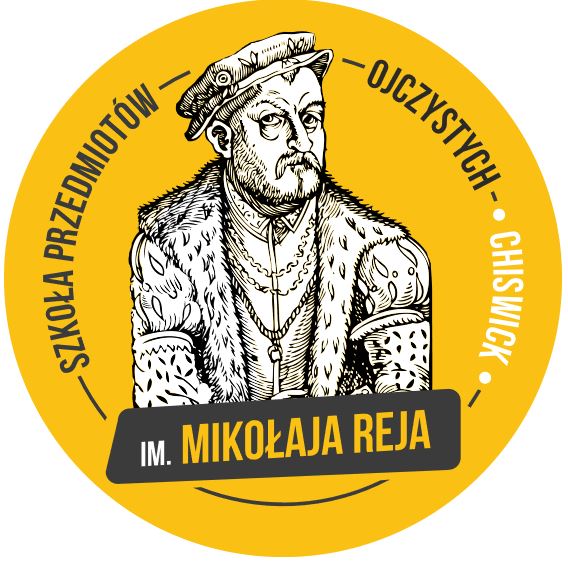 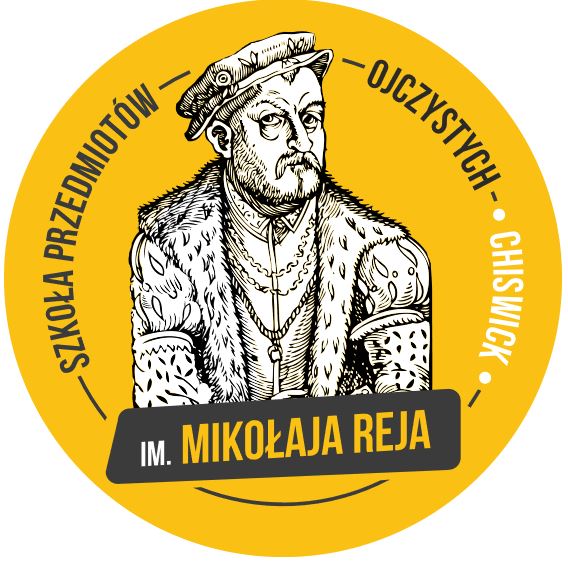 Sprawozdanie z Zebrania Walnego Szkoły Przedmiotów Ojczystychim. Mikołaja Reja Chiswick18 Listopada 2023Obecni,którzy wpisali się na listę:Alexandra Bieliński,Piotr Bielak , Joanna Dancewicz, Magdalena Dembek, Dariush Golzarmanesh, Anna Jeremicz-Glover,  Peter Janiec, Jankowski Karol,Sylwia Korniak, Kinga Kosterska, Agata Kusiak, Małgorzata Kut, Arkadiusz Kołodziejski, Julian Kroll, Monika Kosicka-Słowińska, Mark Kozłowski, Małgorzata Lutman , Robert Łepko , Adam Łukasik, Robert Mos, Małgorzata Napiórkowska, Katarzyna Oberc, Jacek Pawłowski, Emilia Piera, Joanna Perz,Barbara Redestowicz, Katrarzyna Rabsztyn , Bożena Tomasik ,  Agnieszka Turton, Sylvia Sideris, Barbara Wizowska,  Daniel Wiśniewski, Michał Zaniewski, Lidia Ziółkowska.Powitanie przez Panią Emilię Piera, sprawującą obowiązki Prezesa i modlitwa.Wybór Przewodniczącego zebrania, asesorów i sekretarza zabrania:- przewodnicząca zebrania: Agata Kusiak (wybrana jednogłośnie)- asesorzy zebrania : Bożena Tomasik i Jacek Pawłowski ( wybrani jednogłośnie)- sekretarz zebrania : Magdalena Dembek (wybrana jednogłośnie)Przyjęcie sprawozdania z zebrania walnego z dnia 19 listopada 2022Przyjęte jednogłośnie, jedna osoba wstrzymała się od głosu.Przyjęcie sprawozdań za rok szkolny 2022/2023- sprawozdanie Dyrektor Bożeny Dybowskiej- dostępny załącznik na stronie internetowej szkoły.  Poprawka o zajęciach konwersacyjnych i poprawka w danych o egzaminie A-level; była również jedna ocena C. Krótkie omówienie sprawozdania. Podkreślenie,że powodem zebrania walnego nie jest tylko omówienie sprawozdań,ale także wspólne zastanowienie się, co jeszcze wspólnota szkolna może zrobić , żeby utrzymać liczbę dzieci w szkole,która naucza języka i kultury polskiej,a funkcjonuje już 70 lat, pomimo konkurencji innych szkół w okolicy.Przyjęte jednogłośnie- sprawozdanie Prezes Kingi Kosterskiej- dostępny załącznik na stronie internetowej szkoły.   Przyjęte jednogłośnie. Podziękowania odchodzącej Pani Prezes dla Zarządu,Grona Pedagogicznego i Rodziców i wszystkich, którzy wkładają swoją pracę na rzecz szkoły.- sprawozdanie Oficera Finansów Agnieszki Wodeckiej, dostępny załącznik na stronie internetowej szkoły. Przyjęte jednogłośnie.-sprawozdanie Komisji Rewizyjnej (Mos, Pesz, Szydło) odczytane przez Joannę Perz, dostępne na szkolnej stronie internetowej. Podziękowania dla odchodzacego ze szkoły i Komisji Rewizyjnej, Roberta Mosa i informacja o naborze osoby do tejże Komisji na miejsce p.Mosa.Wice-Prezes Emilia Piera: wspomnienie obchodów 70-lecia szkoły w „Ognisku Polskim”,zaproszenie na część wystawy poświęconej powstawaniu naszej szkoły,a wystawionej uprzednio w Posku. Zaproszenie na kontynuacje obchodów 70-lecia w postaci Balu dla Rodziców 3 lutego, bilety do nabycia wkrótce.Podziękowania dla ustępującej Prezes- Kingi Kosterskiej i jej męża Stefana,za pracę i serce włożone przez wszystkie lata w szkole. Przewodnicząca zebrania  przedstawiła skład Zarządu szkoły i Komitetu Rodzicielskiego, Wolontariuszy i wnosi o absolutorium dla Rady Powierników na następny rok szkolny:Głosowanie: jednogłośnie za, jedna osoba wstrzymała sie od głosu.Prośba i próba zachęcenia wstąpienia Rodziców do Zarządu, Powierników i Komitetu Rodzicielskiego.Wybór Prezesa Zarządu i Rady Powierników Zgłoszenie kandydatury Emilii Piera .Kadencja Prezesa Kingi Kosterskiej dobiegła końca i odchodzi ze szkoły .Głosowanie:Jednogłośnie wszyscy ZA.Plan pracy  Prezesa i Rady Powierników na rok szkolny 2023/24-Dalsze obchody Jubileuszowe 70-lecia szkoły-odświeżenie obecności w mediach społecznościowych i naszej strony internetowej-zasoby finansowe szkoły ulokować w formie inwestycji.Wolne wnioskiAgata Kusiak jeszcze raz zaprosiła do wstepowania do Zarządu i Komitetu Rodzicielskiego, a także przedstawiła wagę i problem funkcjonowania i egzekwowania nieodrabianych przez rodziców dyżurów.Funkcja Skarbnika nadal nie osadzona, poszukiwana osoba na te- płatne stanowisko. Podziękowania dla zebranych i koniec zebrania.